DPLA Technical Development PlanBackgroundThis document provides a high-level view of the integrated development plan for the DPLA platform and front-end.High Level GoalsProvide a technology platform that supports the DPLA front-endBuild a compelling front-end that demonstrates the potential of the DPLA platformProvide an API for open access to meta-data within the repositoryDeliver by April 2013ApproachWe are following an iterative development approach for the platform with the goal of publicly deploying an updated version every four weeks between now and the beta launch in April 2013. All development will take place in the open, code will be available on github throughout the process, and issue trackers will be public. The platform development team will work with the front-end design and development teams to ensure that dependencies and deliverables are clearly defined. ScopeThe high-level platform scope for the beta release is split into two phases based on delivery date. The scope will be updated as necessary to meet the needs of the front-end development.October 2012Metadata API for items, collections, contributors, and eventsMetadata API technical infrastructure (monitoring, logging, versioning)Metadata API file formats: JSON and XMLMetadata ingestion APIMetadata ingestion via one-time file load (MARC21, EAD)	Metadata ingestion via OAI-PMHMetadata enrichment: work-level entity clustering, authorities resolutionSchema and repository for items, collections, contributors, and eventsOngoing import of metadata from existing repositoriesApril 2013Metadata API for creators and usersMetadata API technical infrastructure (authorization, authentication, user management)Metadata ingestion via incremental or updated file load (MARC21, EAD)	Metadata enrichment: de-duplication, normalization, remediation process, Wikipedia integrationFramework for ingestion of metadata from custom schemasSchema and repository for creators and usersOngoing import of metadata from existing repositoriesJavascript widgets for embedding DPLA data on third-party websitesDocumentation for deploying a local instance of the DPLA platformFront-end ScopeThe front-end scope will be informed by the front-end use cases and fully defined through the front-end design processKey Internal and External DependenciesKey RisksTimeline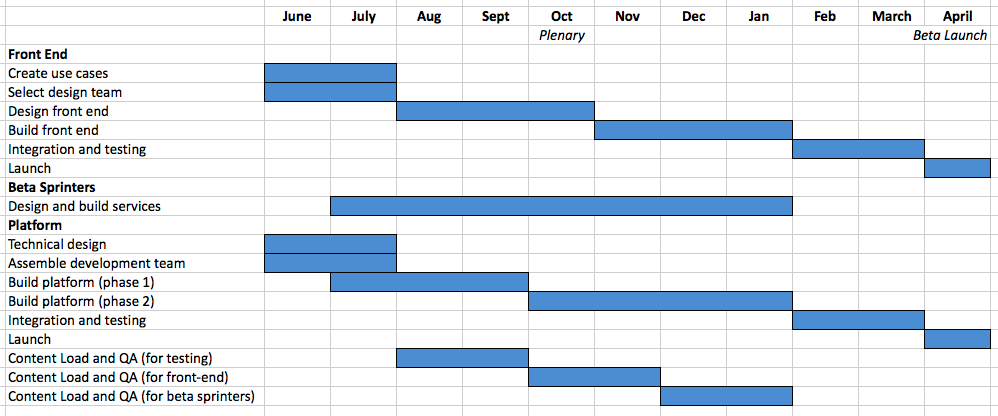 DependencyOwnerRequired ByComplete the use cases that will inform the front-end requirements and designAudience and Participation WorkstreamJulySelect a team to design and build the front-endSecretariat / Steering CommitteeJulyAssemble team to build the platformTechnical development JulyDefine the nature and scope of content to be included in the repository for launch. This information is required to scope, design, and implement the front-end and the content ingestion process.Content WorkstreamAugustContent to support the front-end is available and ready to be loadedContent WorkstreamOctoberIdentify any additional technical or content requirements for the platform resulting from the design of the front-endFront-end design teamOctoberRiskThe nature and quality of the metadata to be loaded for the Beta launch is not known. Inconsistency in the metadata, or variations in metadata quality could degrade the usefulness of the API. The development team is not yet staffed to successfully deliver against this plan.The content providers for the metadata for the beta launch are not yet defined. If sufficient time is not available to load and QA the content, the quality of the metadata returned through the API could be degradedAggregation and enrichment of metadata may be more complicated than expected, leading to poor search results through the API